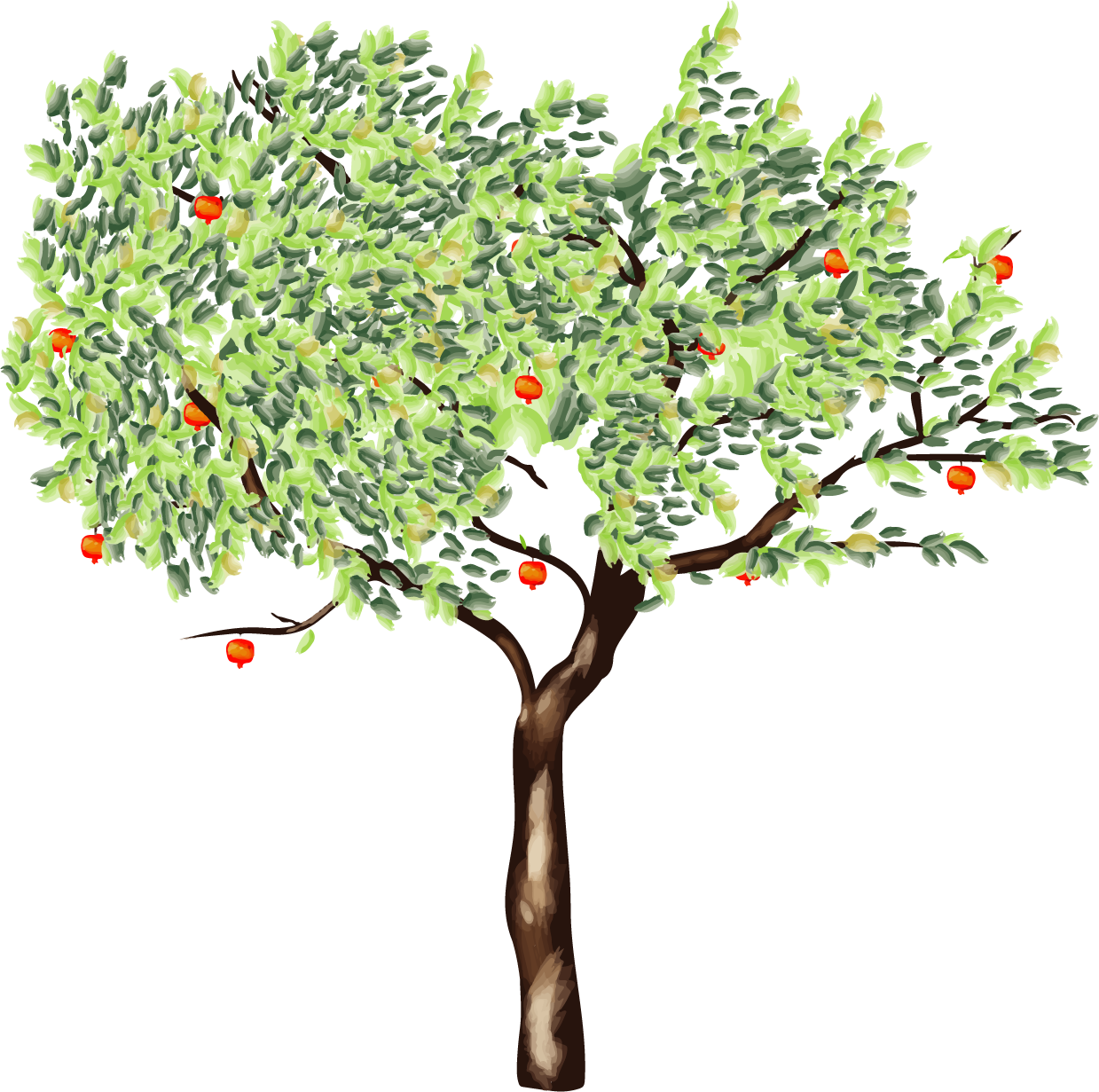 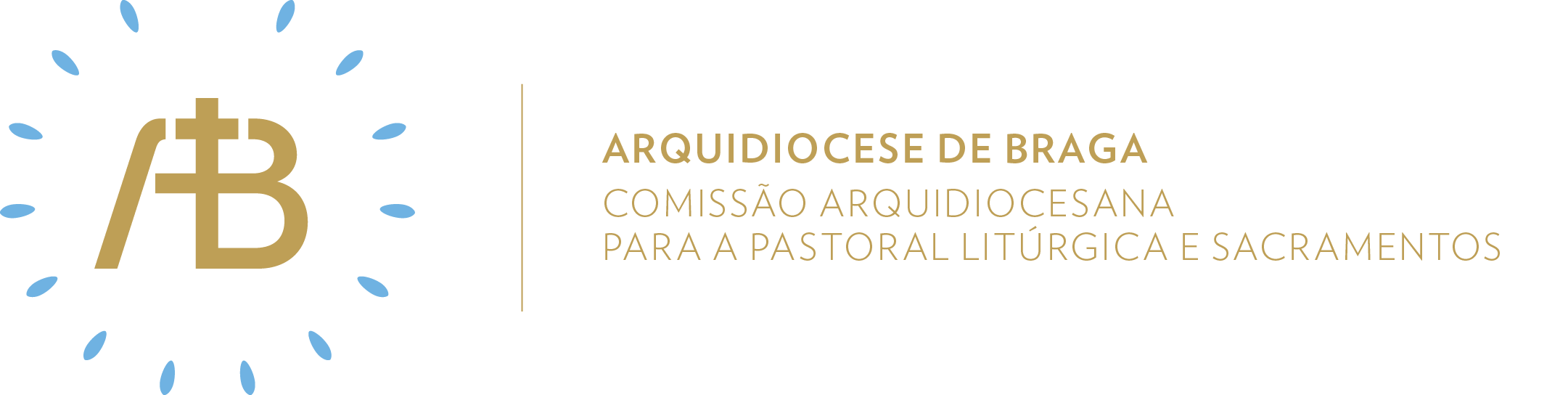 Ano C | Tempo da Quaresma | Domingo VSemente da nossa esperança“Vai e não tornes a pecar” Itinerário simbólicoAtitude ConverterConcretizaçãoNesta semana, o pecado que será retirado da árvore é o que está contido no dístico PESSIMISMO, que será, por seu turno, colocado no cesto, onde ficam todos os pecados.Elementos celebrativos a destacarSer comunidade acolhedoraPreparação penitencialA introdução a esta celebração deve fazer centrar a atenção de todos nas maravilhas que Deus opera na vida das pessoas e não nas suas fragilidades. Por isso, todos somos convidados a viver segundo o signo da esperança, riscando do coração todo o pessimismo, que condena.Assim, será importante ponderar sobre o pessimismo que tem habitado nas pessoas, contra toda a esperança, convidando as pessoas a sentarem-se em silêncio para um momento de intimidade com o Senhor.Depois, um membro do conselho económico retirará o dístico PESSIMISMO da árvore, colocando-o no cesto. Este momento será concluído com o canto da aclamação cristológica Kyrie, eleison, de forma solene e pausada, preferencialmente recorrendo ao canto gregoriano.Ser comunidade missionária1. Homilia. Nunca se viu semelhante encontro de misericórdia divina com a miséria do pecado. Jesus não nega a gravidade das nossas faltas cometidas. Não procura circunstâncias atenuantes. Mas sabe que Deus concede a todos os pecadores um tempo para que nos emendemos. . Ao mesmo tempo, o Evangelho deste Domingo põe a questão grave e complexa, do exercício da justiça humana. Haverá o direito de o ser humano se prenunciar sobre a dimensão humana que cada uma encarna? Haverá também o direito de ditar uma sentença que tira toda a possibilidade de emenda, de conversão para avançar de imediato para a morte? . Tal como Jesus foi capaz de ir ao Templo para ajudar os outros a compreender os desígnios de Deus, também nós, neste Ano Missionário, não devemos ter medo de levar os outros a Jesus e de nos sentarmos junto do seu regaço misericordioso. 2. Envio missionárioV/ Ide, porque o Pai faz maravilhas na nossa vida e convida-nos a contemplá-las.R/ Ámen.V/ Ide, porque Cristo é o bem mais precioso, que faz rejeitar todas as outras propostas que seduzem.R/ Ámen.V/ Ide, porque o Espírito de Deus nos ensina a ter esperança contra todo o pessimismo, dando nova oportunidade aos pecadores.R/ Ámen.Sugestão de cânticos[Entrada] Sede a Rocha do meu refúgio - M. Simões (CEC II 33)[Apresentação dos dons] Senhor, são muitos os nossos pecados - J. Santos (NRMS 53)[Comunhão] Mulher, ninguém te condenou - F. Santos[Final] Perdoa ao teu povo - Az. Oliveira (NRMS 105)Eucologia[Orações presidenciais] Orações próprias do V Domingo da Quaresma (Missal Romano, 207-208)[Oração Eucarística] Oração Eucarística V/A com prefácio próprio (Missal Romano, 1157ss)Oração UniversalV/ Irmãos e irmãs: oremos ao Senhor que faz maravilhas, para que realize, na Igreja e no mundo, aquilo que anunciou pelos profetas, dizendo (ou: cantando):R/  Kyrie, eleison.1.   Que o Papa Francisco, os bispos, os presbíteros e os diáconos encontrem em Jesus Cristo o bem supremo e O anunciem com alegria ao mundo de hoje, oremos.2.   Que os catecúmenos encontrem o poder da ressurreição de Jesus Cristo que os faça caminhar com entusiasmo para a Páscoa, oremos.3.   Que a sabedoria de Deus enriqueça os responsáveis do governo das nações, oremos.4.   Que os discípulos de Jesus saibam acolher os esposos que cometeram adultério, como Jesus acolheu a pecadora, oremos.5.   Que o sacramento da reconciliação dê a paz e a alegria de Jesus Cristo ressuscitado a todos os fiéis da nossa comunidade (paroquial), oremos.V/ Senhor, nosso Deus, que em Jesus Cristo nos revelastes as dimensões infinitas do vosso perdão, dai-nos a graça de ser exigentes connosco próprios e misericordiosos para com todos os irmãos. Por Cristo, Senhor nosso.V/ Ámen.Viver na EsperançaA partir da lógica do perdão que somos chamados a viver, equacionar como o pessimismo tem prevalecido contra a esperança na nossa vida, fazendo esta ponderação no exame de consciência. Este exercício pode ser ajudado pelo excerto da exortação apostólica Evangelii Gaudium do Papa Francisco, situado entre os números 84 e 86.